Učebné materiály počas dištančnej výučby (pandémie COVID 19)Škola: Základná škola s materskou školou Pavla Emanuela Dobšinského Teplý VrchTermín: 1. týždeň januárový (11. 01. - 15. 01. 2021)Predmet: Anglický jazykVyučujúci: Mgr. Anastázia VašekováTrieda: 4. ročník1. úloha – Odpíšte si text (Neurčité členy A a AN), v zošite si poznačte aj termín (1. týždeň januárový). Text sa naučte naspamäť.2. úloha – Domáca úloha 25/3. Odpíšte si vety do zošita a doplňte neurčité členy A a AN.3. úloha – Odpíšte si slovíčka (Viď nižšie) do vášho slovníčka. Slovíčka si zadeľte, jeden deň si odpíšte len 6-7 slovíčok. Čítajte ich tak často, ako sa len dá. Prajem príjemnú prácu a pevné zdravie.Neurčité členy A a ANV angličtine máme dvojaké členy:1. určitý člen – the2. neurčité členy – a / an.Neurčité členy A a AN používame iba v jednotnom čísle. Význam obidvoch členov je NEJAKÝ, napr.:It is a pen. = To je (nejaké) pero.It is an apple. = To je (nejaké) jablko. A a AN nemusíme preložiť do slovenčiny. Neurčitý člen AN používame vtedy, keď nasledujúce slovíčko sa začína vo výslovnosti na a, e, i, o alebo u, napr.:It is an apple. (slovíčko za an sa začína na ǣ)It is an egg. (slovíčko za an sa začína na e)It is an umbrella.  (slovíčko za an sa začína na ʌ)Neurčitý člen A používame vtedy, keď nasledujúce slovíčko sa začína na spoluhlásku, napr.:It is a book.It is a pen.It is a ruler.3. úloha – Slovíčka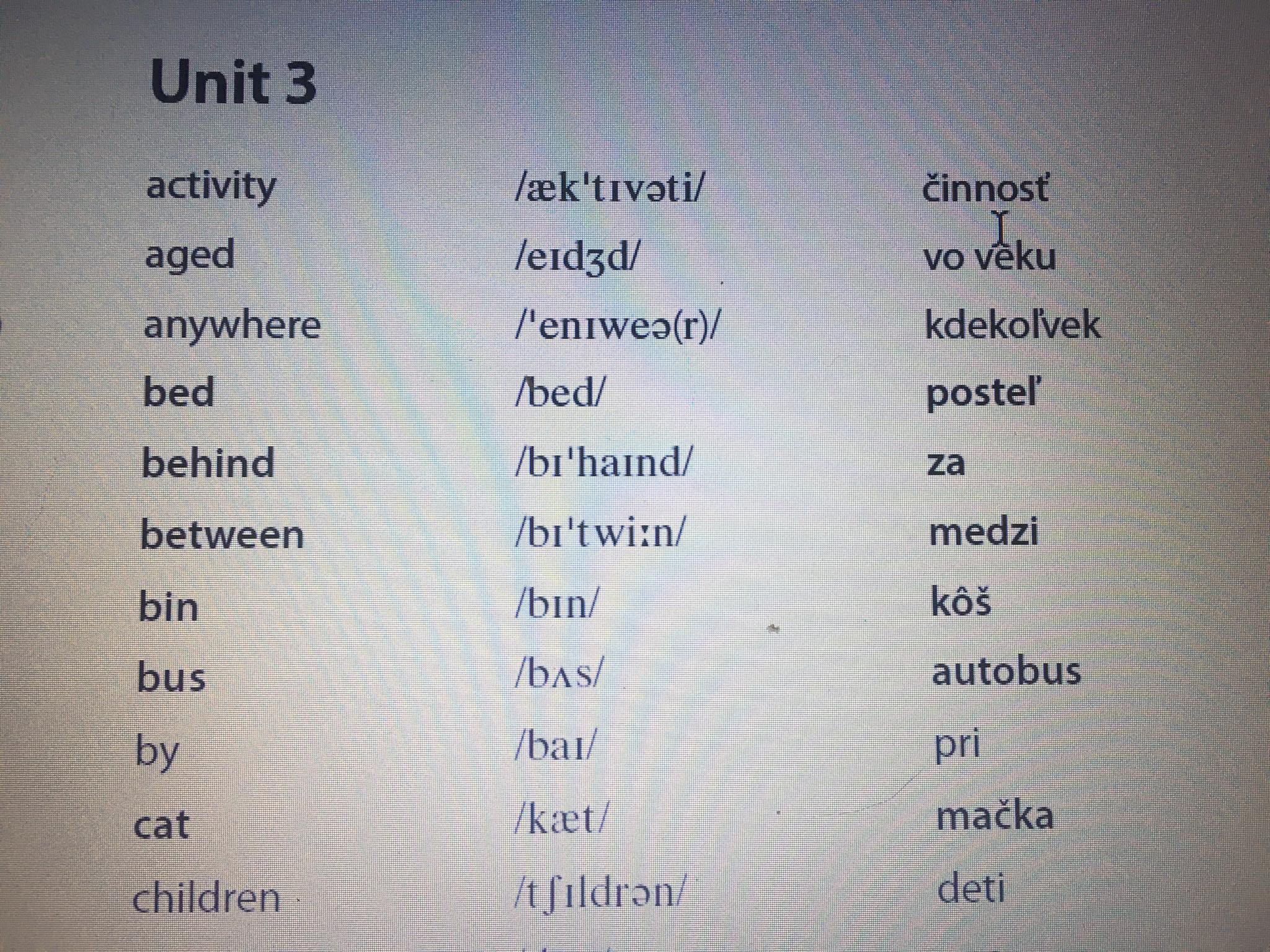 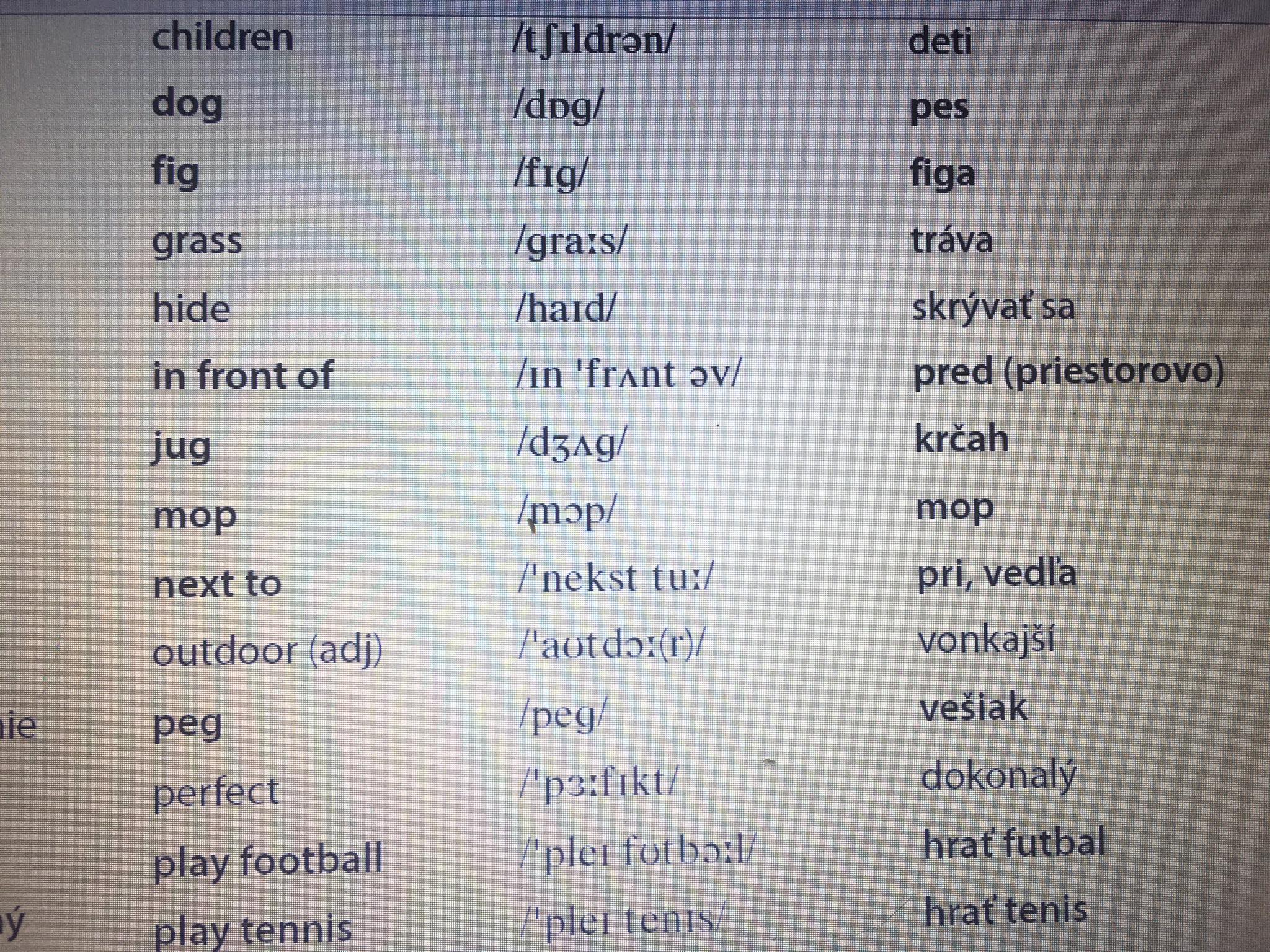 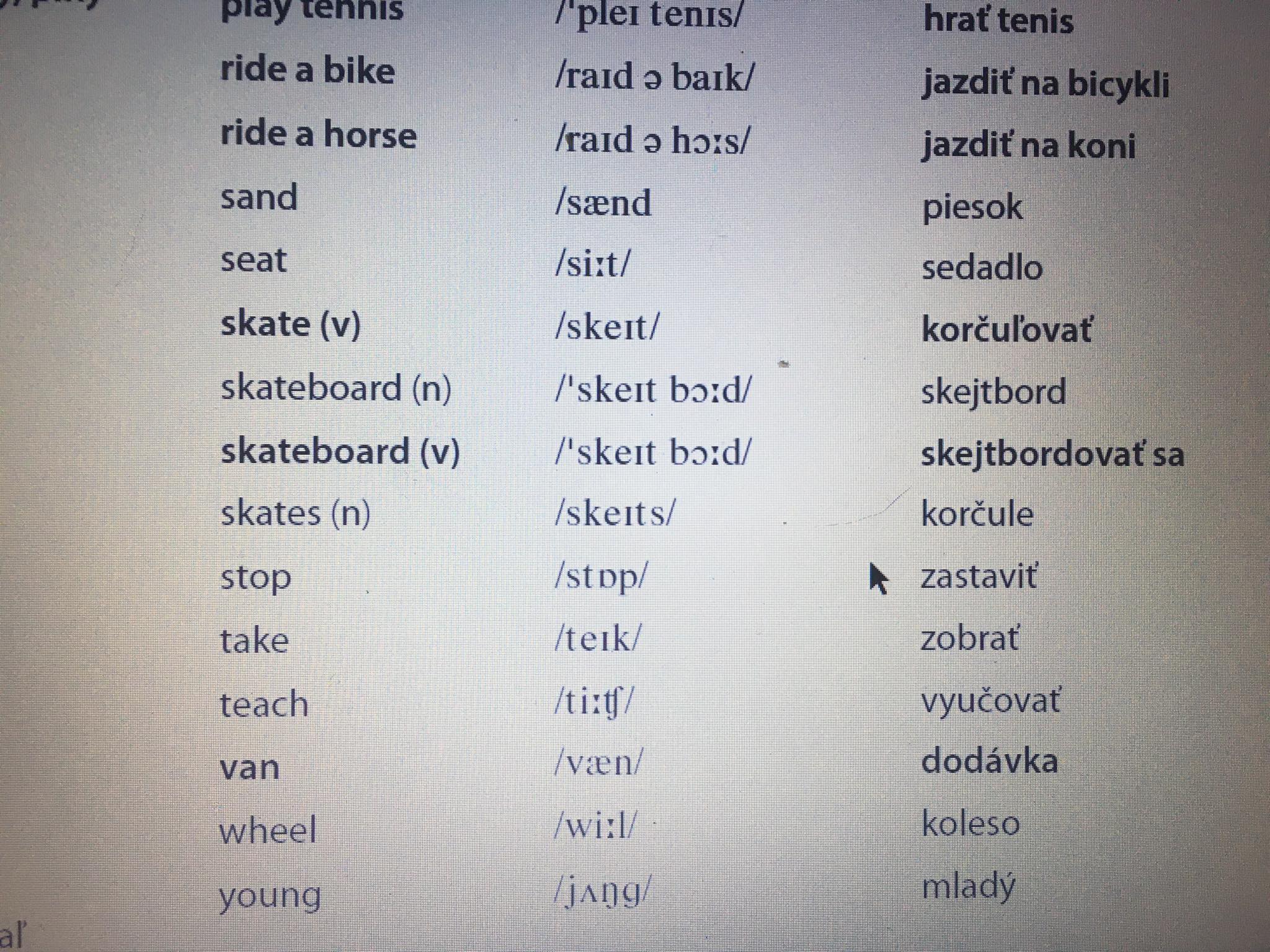 